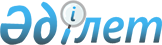 О внесении изменений и дополнений в приказ Министра по инвестициям и развитию Республики Казахстан от 30 апреля 2015 года № 544 "Об утверждении Правил технической эксплуатации железнодорожного транспорта"Приказ Министра по инвестициям и развитию Республики Казахстан от 22 июня 2017 года № 374. Зарегистрирован в Министерстве юстиции Республики Казахстан 17 августа 2017 года № 15494 О внесении изменений и дополнений в приказ Министра по инвестициям и развитию Республики Казахстан от 30 апреля 2015 года № 544 "Об утверждении Правил технической эксплуатации железнодорожного транспорта"
      В соответствии с пунктом 2 статьи 50 Закона Республики Казахстан от 6 апреля 2016 года "О правовых актах" ПРИКАЗЫВАЮ: 
      1. Внести в приказ Министра по инвестициям и развитию Республики Казахстан от 30 апреля 2015 года № 544 "Об утверждении Правил технической эксплуатации железнодорожного транспорта" (зарегистрированный в Реестре государственной регистрации нормативных правовых актов за № 11897, опубликованный 7 сентября 2015 года в информационно-правовой системе "Әділет") следующие изменения и дополнения:
      в Правилах технической эксплуатации железнодорожного транспорта, утвержденных указанным приказом:
      подпункт 44) пункта 2 изложить в следующей редакции:
      "44) затяжной спуск – спуск при значениях крутизны и протяженности согласно приложению 1 к настоящим Правилам;";
      дополнить пунктом 258 следующего содержания:
      "258. Участники перевозочного процесса и владельцы железнодорожного подвижного состава предоставляют информацию о проведенном плановом ремонте железнодорожного подвижного состава, а также магистральных, станционных и подъездных путей уполномоченному органу по форме, согласно приложению 2 к настоящим Правилам, не позднее тридцати календарных дней с момента завершения ремонта.";
      правый верхний угол приложения к указанным Правилам изложить в следующей редакции:
       "приложение 1 
       к Правилам технической эксплуатации 
      железнодорожного транспорта";
      дополнить приложением 2 согласно приложению к настоящему приказу.
      2. Комитету транспорта Министерства по инвестициям и развитию Республики Казахстан обеспечить:
      1) государственную регистрацию настоящего приказа в Министерстве юстиции Республики Казахстан;
      2) в течение десяти календарных дней со дня государственной регистрации настоящего приказа направление его копии на бумажном носителе и в электронной форме на казахском и русском языках в Республиканское государственное предприятие на праве хозяйственного ведения "Республиканский центр правовой информации" для официального опубликования и включения в Эталонный контрольный банк нормативных правовых актов Республики Казахстан;
      3) в течение десяти календарных дней после государственной регистрации настоящего приказа направление его копии на официальное опубликование в периодические печатные издания;
      4) размещение настоящего приказа на интернет-ресурсе Министерства по инвестициям и развитию Республики Казахстан;
      5) в течение десяти рабочих дней после государственной регистрации настоящего приказа в Министерстве юстиции Республики Казахстан представление в Юридический департамент Министерства по инвестициям и развитию Республики Казахстан сведений об исполнении мероприятий, согласно подпунктам 1), 2), 3) и 4) настоящего пункта.
      3. Контроль за исполнением настоящего приказа возложить на курирующего вице-министра по инвестициям и развитию Республики Казахстан.
      4. Настоящий приказ вводится в действие по истечении десяти календарных дней после дня его первого официального опубликования.
      "СОГЛАСОВАН"
Министр национальной
экономики Республики Казахстан
_________________ Т. Сулейменов
      17 июля 2017 года
      "СОГЛАСОВАН"
Министр внутренних дел
Республики Казахстан 
_________________ К. Касымов
      1 июля 2017 года
                   Информация о проведенном плановом ремонте железнодорожного
                         подвижного состава, а также магистральных,
                               станционных и подъездных путей
                         Отчетный период за "___" ________ 20__ года
             Индекс: 4-ЖДПСПХ 
             Периодичность: по мере завершения планового ремонта
             Круг лиц представляющих информацию: участники перевозочного процесса и
владельцы железнодорожного подвижного состава
             Куда представляется: уполномоченный орган в сфере железнодорожного транспорта
             Срок представления: не позднее тридцати календарных дней со дня завершения
планового ремонта
             Руководитель __________________________________ ___________
                   (фамилия, имя, отчество (при наличии)) (подпись)
       Исполнитель __________________________________ ___________
                   (фамилия, имя, отчество (при наличии)) (подпись)
       Телефон исполнителя ________________________________________
       Адрес организации __________________________________________
       Телефон организации ________________________________________
       Место печати (при наличии)
             Примечание: Пояснение по заполнению формы, предназначенной для сбора
административных данных "Информация о проведенном плановом ремонте
железнодорожного подвижного состава, а также магистральных, станционных и подъездных
путей" приведены в приложении к настоящей форме. Пояснение по заполнению формы, предназначенной для сбора административных данных"Информация о проведенном плановом ремонте железнодорожного подвижного состава, а также магистральных, станционных и подъездных путей"
      В графе 1 указывается порядковый номер.
      В графе 2 указывается наименование владельцев железнодорожного подвижного состава, а также магистральных, станционных и подъездных путей.
      В графе 3 указывается дата постройки железнодорожного подвижного состава, а также магистральных, станционных и подъездных путей.
      В графе 4 указывается вид ремонта железнодорожного подвижного состава, а также магистральных, станционных и подъездных путей.
      В графе 5 указывается дата завершения планового ремонта железнодорожного подвижного состава, а также магистральных, станционных и подъездных путей.
      В графе 6 указывается наименование железнодорожного подвижного состава.
      В графе 7 указывается заводской номер железнодорожного подвижного состава. 
      В графе 8 указывается инвентарный номер железнодорожного подвижного состава.
      В графе 9 указывается серия железнодорожного подвижного состава.
      В графе 10 указывается нормативный срок железнодорожного подвижного состава.
      В графе 11 указывается дата продления срока службы железнодорожного подвижного состава.
      В графе 12 указывается объем проведенного планового ремонта железнодорожных путей, по магистральным, станционным и подъездным путям.
      В графе 13 указывается место ремонта (перегон), по магистральным, станционным и подъездным путям.
      В графе 14 указывается место ремонта (километр), по магистральным, станционным и подъездным путям.
      В графе 15 указывается место ремонта (пикет), по магистральным, станционным и подъездным путям.
      В графе 16 указывается место ремонта (станция), по магистральным, станционным и подъездным путям.
      В графе 17 указывается место ремонта (подъездной путь), по магистральным, станционным и подъездным путям.
      В графе 18 указывается место ремонта (№ путей), по магистральным, станционным и подъездным путям.
      В графе 19 указывается место ремонта (№ стрелочных переводов), по магистральным, станционным и подъездным путям.
					© 2012. РГП на ПХВ «Институт законодательства и правовой информации Республики Казахстан» Министерства юстиции Республики Казахстан
				
      Министр 

      по инвестициям и развитию

      Республики Казахстан

Ж. Қасымбек
Приложение
к приказу Министра
по инвестициям и развитию
Республики Казахстан
от 22 июня 2017 года № 374Приложение 2
к Правилам технической эксплуатации
железнодорожногоТранспорта
Форма, предназначенная 
для сбора
административных данных
№ п/п
Владелец железнодорожного подвижного состава, магистральных, станционных и подъездных путей
Дата постройки
Вид ремонта
Дата завершения планового ремонта
По железнодорожному подвижному составу
По железнодорожному подвижному составу
По железнодорожному подвижному составу
По железнодорожному подвижному составу
По железнодорожному подвижному составу
По железнодорожному подвижному составу
По магистральным, станционным и подъездным путям
По магистральным, станционным и подъездным путям
По магистральным, станционным и подъездным путям
По магистральным, станционным и подъездным путям
По магистральным, станционным и подъездным путям
По магистральным, станционным и подъездным путям
По магистральным, станционным и подъездным путям
По магистральным, станционным и подъездным путям
№ п/п
Владелец железнодорожного подвижного состава, магистральных, станционных и подъездных путей
Дата постройки
Вид ремонта
Дата завершения планового ремонта
Наименование
Заводской номер
Инвентарный номер
Серия
Нормативный срок службы
Продлен срок службы до (дата)
Объем проведенного планового ремонта железнодорожных путей (км)
Место ремонта
Место ремонта
Место ремонта
Место ремонта
Место ремонта
Место ремонта
Место ремонта
№ п/п
Владелец железнодорожного подвижного состава, магистральных, станционных и подъездных путей
Дата постройки
Вид ремонта
Дата завершения планового ремонта
Наименование
Заводской номер
Инвентарный номер
Серия
Нормативный срок службы
Продлен срок службы до (дата)
Объем проведенного планового ремонта железнодорожных путей (км)
перегон
километр
пикет
станция
подъездной путь
№ путей
№ стрелочных переводов
1
2
3
4
5
6
7
8
9
10
11
12
13
14
15
16
17
18
19 Приложение
к форме, предназначенной для 
сбора административных данных 
"Информация о проведенном плановом ремонте
 железнодорожного подвижного состава,
 а также магистральных, станционных и подъездных путей"